(Print Full Name)have read the information pre-printed on this application; andhave inserted and completed any and all information required on this application; andhave amended any and all incorrect pre-printed information on this application; anddeclare that all information on this application, both  pre-printed and inserted by me, is true, accurate and complete; andacknowledge this application is not valid and assessment of the application will not commence until all application fees are paid in full; andacknowledge and agree that if an email address is provided on this application I consent pursuant to Section 6 of the Electronic Transactions Act 2000 to the Council using that email address as a method of contact and for the provision of information by the Council.Please submit your completed application form at the time of making payment.Personal Information Protection Act 2004The personal information requested on this form is personal information for the purposes of the Personal Information Protection Act 2004 (“the Act”) and will be managed in accordance with the Act.The personal information is being collected by the Hobart City Council (“the Council”) for the purposes of managing, assessing, advising on and determining the relevant application in accordance with the Public Health Act 1997 and other related purposes. The personal information may also be used for the purpose of data collection.The intended recipients of the personal information are Council officers, agents of the Council and/or data service providers and contractors engaged by the Council from time to time.The supply of this information is voluntary. However, if you cannot provide, or do not wish to provide, the information sought, the Council will be unable to accept and/or process your application.TAX INVOICEFee: $110.00(GST not applicable)TAX INVOICEFee: $110.00(GST not applicable)TAX INVOICEFee: $110.00(GST not applicable)TAX INVOICEFee: $110.00(GST not applicable)TAX INVOICEFee: $110.00(GST not applicable)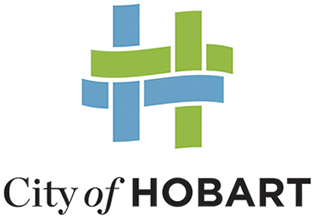 HOBART CITY COUNCIL16 Elizabeth Street, Hobart(03) 6238 2715coh@hobartcity.com.auwww.hobartcity.com.auABN 39 055 343 428HOBART CITY COUNCIL16 Elizabeth Street, Hobart(03) 6238 2715coh@hobartcity.com.auwww.hobartcity.com.auABN 39 055 343 428HOBART CITY COUNCIL16 Elizabeth Street, Hobart(03) 6238 2715coh@hobartcity.com.auwww.hobartcity.com.auABN 39 055 343 428HOBART CITY COUNCIL16 Elizabeth Street, Hobart(03) 6238 2715coh@hobartcity.com.auwww.hobartcity.com.auABN 39 055 343 428HOBART CITY COUNCIL16 Elizabeth Street, Hobart(03) 6238 2715coh@hobartcity.com.auwww.hobartcity.com.auABN 39 055 343 428PUBLIC HEALTH RISK ACTIVITY APPLICATION FORM                 (OPERATOR LICENCE) 2018-2019Public Health Act 1997 Sections 105 & 110PUBLIC HEALTH RISK ACTIVITY APPLICATION FORM                 (OPERATOR LICENCE) 2018-2019Public Health Act 1997 Sections 105 & 110PUBLIC HEALTH RISK ACTIVITY APPLICATION FORM                 (OPERATOR LICENCE) 2018-2019Public Health Act 1997 Sections 105 & 110PUBLIC HEALTH RISK ACTIVITY APPLICATION FORM                 (OPERATOR LICENCE) 2018-2019Public Health Act 1997 Sections 105 & 110PUBLIC HEALTH RISK ACTIVITY APPLICATION FORM                 (OPERATOR LICENCE) 2018-2019Public Health Act 1997 Sections 105 & 110PUBLIC HEALTH RISK ACTIVITY APPLICATION FORM                 (OPERATOR LICENCE) 2018-2019Public Health Act 1997 Sections 105 & 110PUBLIC HEALTH RISK ACTIVITY APPLICATION FORM                 (OPERATOR LICENCE) 2018-2019Public Health Act 1997 Sections 105 & 110PUBLIC HEALTH RISK ACTIVITY APPLICATION FORM                 (OPERATOR LICENCE) 2018-2019Public Health Act 1997 Sections 105 & 110PUBLIC HEALTH RISK ACTIVITY APPLICATION FORM                 (OPERATOR LICENCE) 2018-2019Public Health Act 1997 Sections 105 & 110PUBLIC HEALTH RISK ACTIVITY APPLICATION FORM                 (OPERATOR LICENCE) 2018-2019Public Health Act 1997 Sections 105 & 110PUBLIC HEALTH RISK ACTIVITY APPLICATION FORM                 (OPERATOR LICENCE) 2018-2019Public Health Act 1997 Sections 105 & 110PUBLIC HEALTH RISK ACTIVITY APPLICATION FORM                 (OPERATOR LICENCE) 2018-2019Public Health Act 1997 Sections 105 & 110PUBLIC HEALTH RISK ACTIVITY APPLICATION FORM                 (OPERATOR LICENCE) 2018-2019Public Health Act 1997 Sections 105 & 110PUBLIC HEALTH RISK ACTIVITY APPLICATION FORM                 (OPERATOR LICENCE) 2018-2019Public Health Act 1997 Sections 105 & 110PUBLIC HEALTH RISK ACTIVITY APPLICATION FORM                 (OPERATOR LICENCE) 2018-2019Public Health Act 1997 Sections 105 & 110PUBLIC HEALTH RISK ACTIVITY APPLICATION FORM                 (OPERATOR LICENCE) 2018-2019Public Health Act 1997 Sections 105 & 110PUBLIC HEALTH RISK ACTIVITY APPLICATION FORM                 (OPERATOR LICENCE) 2018-2019Public Health Act 1997 Sections 105 & 110PUBLIC HEALTH RISK ACTIVITY APPLICATION FORM                 (OPERATOR LICENCE) 2018-2019Public Health Act 1997 Sections 105 & 110( * denotes mandatory field)Applicant’s Details( * denotes mandatory field)Applicant’s Details( * denotes mandatory field)Applicant’s Details( * denotes mandatory field)Applicant’s Details( * denotes mandatory field)Applicant’s Details( * denotes mandatory field)Applicant’s Details( * denotes mandatory field)Applicant’s Details( * denotes mandatory field)Applicant’s Details( * denotes mandatory field)Applicant’s Details( * denotes mandatory field)Applicant’s Details( * denotes mandatory field)Applicant’s Details( * denotes mandatory field)Applicant’s Details( * denotes mandatory field)Applicant’s Details( * denotes mandatory field)Applicant’s Details( * denotes mandatory field)Applicant’s Details( * denotes mandatory field)Applicant’s Details( * denotes mandatory field)Applicant’s Details( * denotes mandatory field)Applicant’s Details*Applicant’s Name:*Applicant’s Name:*Applicant’s Name:ACN (if a Company):ACN (if a Company):ACN (if a Company):*Address:*Address:*Address:Postcode:Postcode:Telephone:Telephone:Telephone:*Mobile Phone:*Mobile Phone:*Mobile Phone:*Mobile Phone:*Mobile Phone:Facsimile:Facsimile:Facsimile:Email:Email:Email:Business DetailsBusiness DetailsBusiness DetailsBusiness DetailsBusiness DetailsBusiness DetailsBusiness DetailsBusiness DetailsBusiness DetailsBusiness DetailsBusiness DetailsBusiness DetailsBusiness DetailsBusiness DetailsBusiness DetailsBusiness DetailsBusiness Details*Business Trade Name:*Business Trade Name:*Business Trade Name:*Business Trade Name:*Premises Location Address*Premises Location Address*Premises Location Address*Premises Location Address*Premises Location Address*Postal Address:*Postal Address:*Postal Address:Telephone:Telephone:Telephone:Facsimile:Facsimile:Facsimile:Email:Email:Email:Emergency Contact:Emergency Contact:Emergency Contact:Mobile Phone:Mobile Phone:Mobile Phone:Mobile Phone:Mobile Phone:Mobile Phone:Public Health Risk Activities Proposed to be Conducted by the Applicant:Public Health Risk Activities Proposed to be Conducted by the Applicant:Public Health Risk Activities Proposed to be Conducted by the Applicant:Public Health Risk Activities Proposed to be Conducted by the Applicant:Public Health Risk Activities Proposed to be Conducted by the Applicant:Public Health Risk Activities Proposed to be Conducted by the Applicant:Public Health Risk Activities Proposed to be Conducted by the Applicant:Public Health Risk Activities Proposed to be Conducted by the Applicant:Public Health Risk Activities Proposed to be Conducted by the Applicant:Public Health Risk Activities Proposed to be Conducted by the Applicant:Public Health Risk Activities Proposed to be Conducted by the Applicant:Public Health Risk Activities Proposed to be Conducted by the Applicant:Public Health Risk Activities Proposed to be Conducted by the Applicant:Public Health Risk Activities Proposed to be Conducted by the Applicant:Public Health Risk Activities Proposed to be Conducted by the Applicant:Public Health Risk Activities Proposed to be Conducted by the Applicant:Public Health Risk Activities Proposed to be Conducted by the Applicant:*I,*Signature of Applicant:*Date:PAYMENT BY PHONEPAYMENT IN PERSONPAYMENT BY MAILCredit card payment can be made via phone by calling (03) 6238 2190.Upon payment please email your completed application form to: coh@hobartcity.com.auPayment can be made in person at the Customer Service Centre, 16 Elizabeth Street, Hobart.Business hours are 8.15am – 5.15pm Monday - Friday.Eftpos and credit card facilities are available.Cheques or money orders should be made payable to Hobart City Council. Post-dated cheques will not be accepted. Mail payment together with application form to:The General ManagerHobart City CouncilGPO Box 503Hobart, TAS, 7001